Alure Community Sports Centre PresentsA FUNDRAISING EVENT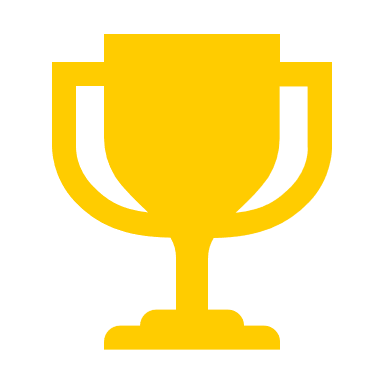 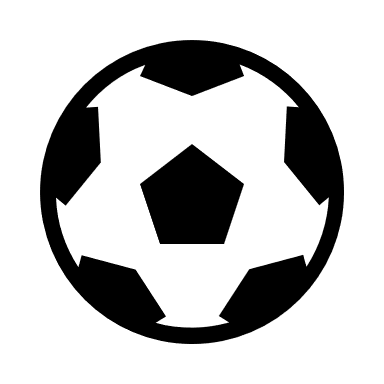 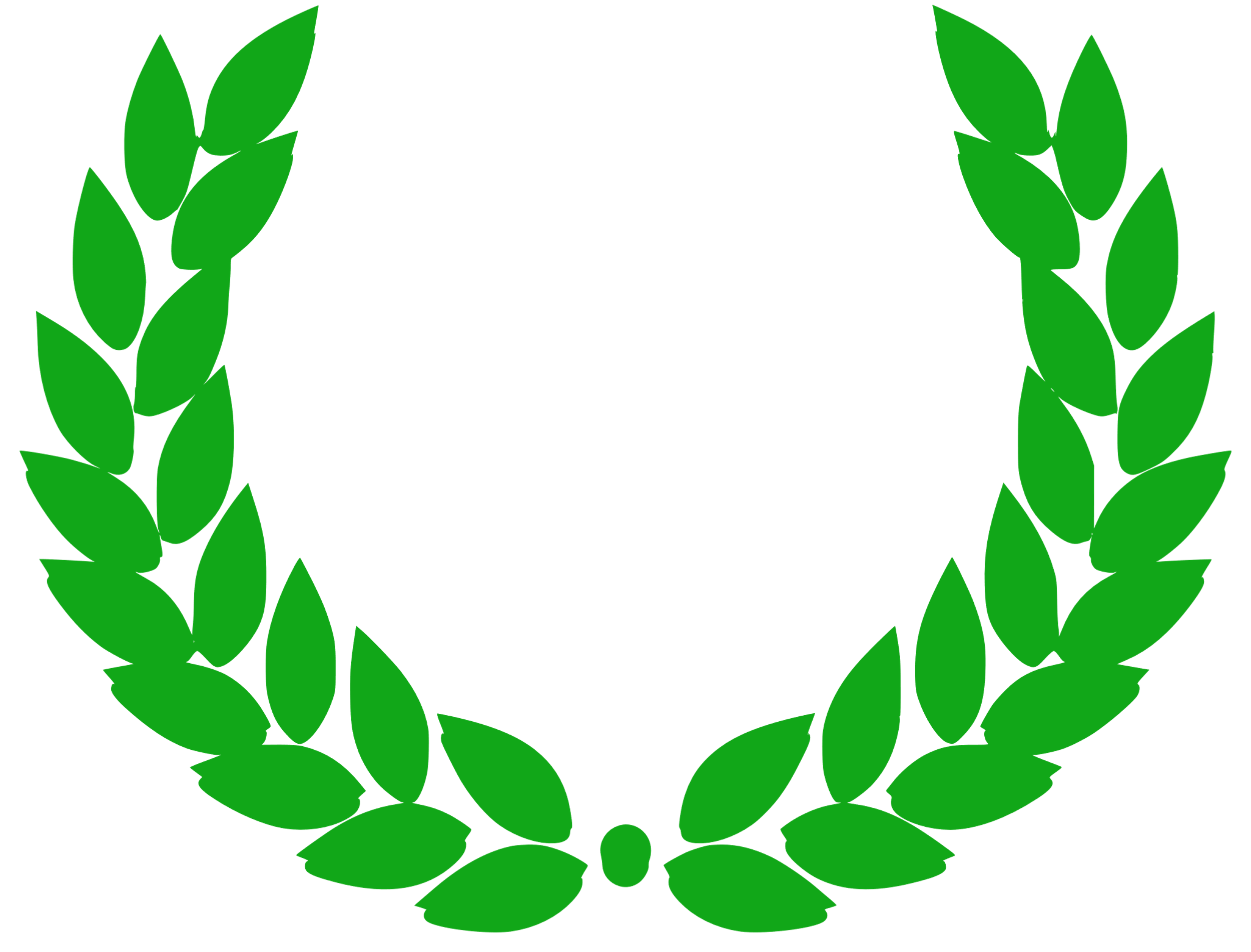 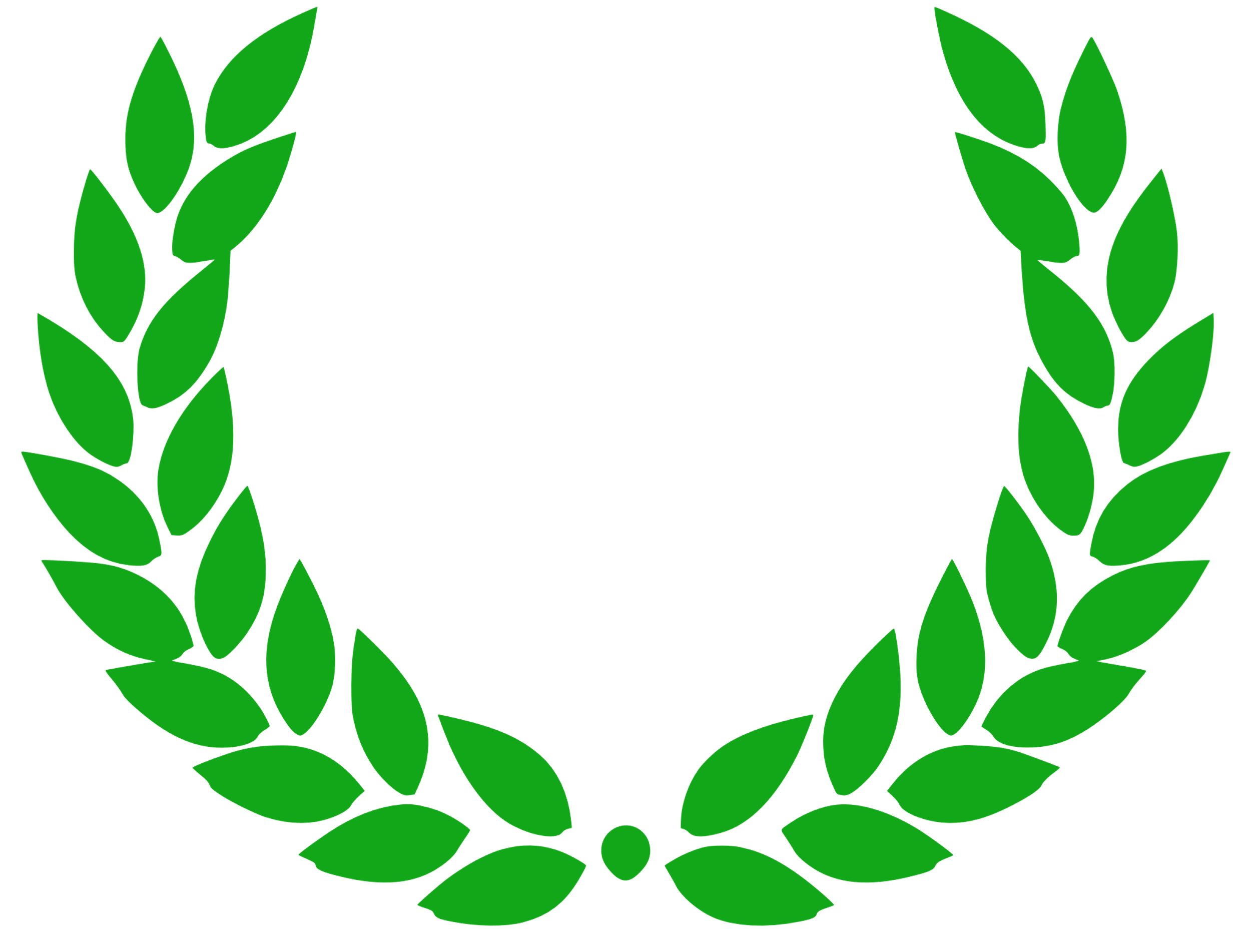 FOOTBALL TOURNAMENTDON’T TURN AWAY, GIVE TODAYVENUE: ALURE COMMUNITY CENTREDATE: SUNDAY, APRIL 17 AT 7 AMADMISSION FEE: 500 PRESOLD * 1000 AT THE GATEGUEST PERFORMANCES: DING DONG AND TOMMY LEEALSO FEATURING: KID’S MARATHON * 5K RUN-WALK